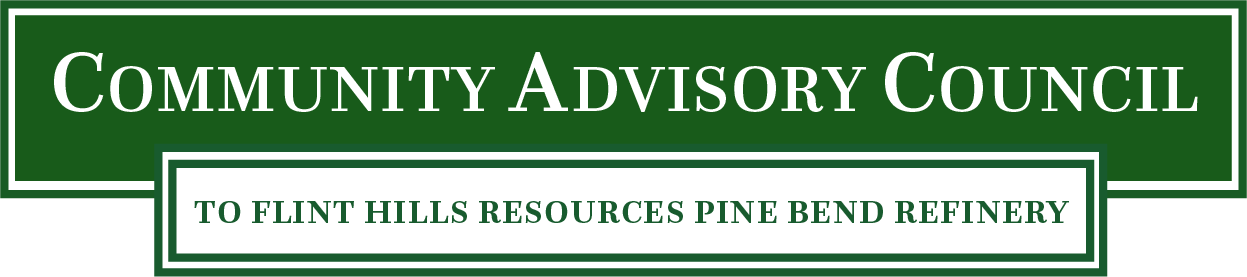 Council MeetingMonday, March 13, 20236:00 PM – 8:30 PMLocation: Flint Hills Resources North Administration BuildingMeeting AgendaPublic CommentCAC BusinessFlint Hills Resources Updatesenvironmental, safety and community updatesFeatured Presentation / Topic: Buffer Zones – Strategy / Vision, MaintenanceMeeting Wrap Up / Discuss Next Meeting’s Topics